K2 – DAhoj všichni po prázdninách, vítám vás zase ve škole.Tentokrát se podíváme na str. 144 – 145 Evropský sever a východ v letech  1648 -  1740. Takže jako vždy přečíst, udělat si výpisky a odpovědět na následující otázky:Kdy se stalo Rusko skutečnou velmocí, díky kterému panovníkovi, z jakého rodu? V jakém stavu bylo?Co se za toho panovníka změnilo k lepšímu? V čem spočívaly jeho reformy?Jaké území bylo připojeno k Rusku v r. 1654. Kdo byl Bohdan Chmelnický?Kdy probíhala Severní válka? Kdo s kým a proč bojoval? Rozhodující bitva a výsledek?Které významné ruské město bylo v té době založeno?Jaký byl vývoj Polska po třicetileté válce a kam posléze dospěl?A na závěr si vyplňte pracovní listy. Pokud máte možnost, vytiskněte si je. V současné době přebíráte odpovědnost za svoje vzdělání opravdu jen vy sami, takže je na vás, jestli děláte úkoly poctivě, ale jak už jsem psala, šidili byste jenom sami sebe.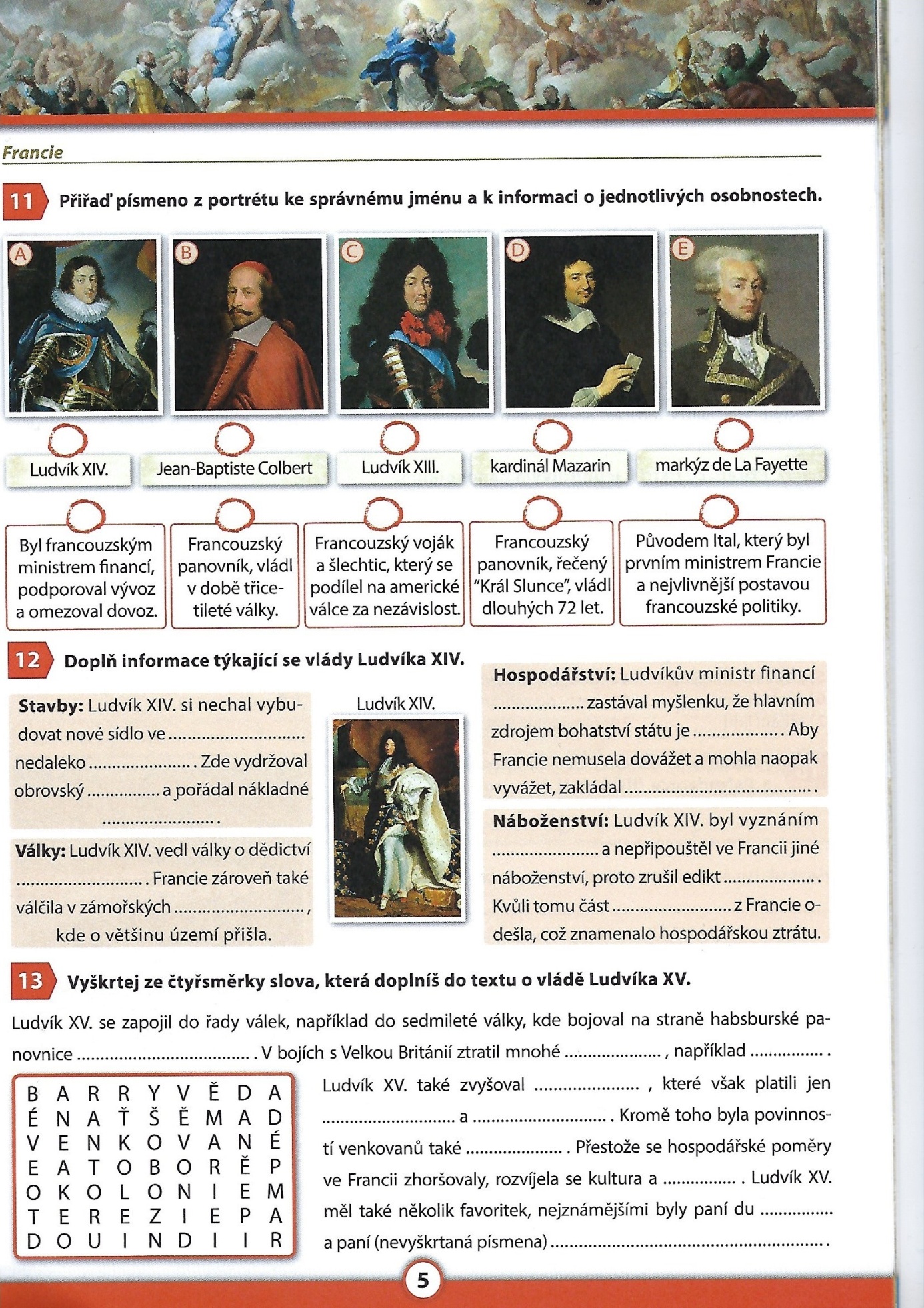 